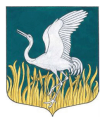 ЛЕНИНГРАДСКАЯ ОБЛАСТЬЛУЖСКИЙ МУНИЦИПАЛЬНЫЙ РАЙОНАДМИНИСТРАЦИЯМШИНСКОГО СЕЛЬСКОГО ПОСЕЛЕНИЯПОСТАНОВЛЕНИЕот      25 декабря 2018 года      № 599                                              Об отмене постановления администрации Мшинского сельского поселения № 56 от 05.02.2018 г. «Об утверждении Программы по противодействию экстремизму и профилактики терроризма в МО Мшинское сельское поселение Лужского МР ЛО на 2018-2020 годы»         В соответствии с  требованиями бюджетного законодательства РФ, администрация Мшинского сельского поселенияПОСТАНОВЛЯЕТ:        1. Отменить постановление № 56 от 05.02.2018 года «Об утверждении Программы по противодействию экстремизму и профилактики терроризма в МО Мшинское сельское поселение Лужского МР ЛО на 2018-2020 годы», так как финансовые средства предусмотрены в Программе «Устойчивое развитие территории Мшинского сельского поселения на 2019 год и плановый период 2020-2021 годы» в Подпрограмме 4 «Безопасность Мшинского сельского поселения Лужского МР ЛО» основное мероприятие «Мероприятия по противодействию экстремизму и профилактике терроризма».       2. Контроль за исполнением настоящего постановления оставляю за собой.Глава администрацииМшинского   сельского поселения                                         Ю.В.КандыбаРазослано: в прокуратуру, в дело